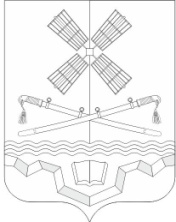 РОССИЙСКАЯ ФЕДЕРАЦИЯРОСТОВСКАЯ ОБЛАСТЬТАРАСОВСКИЙ РАЙОНМУНИЦИПАЛЬНОЕ ОБРАЗОВАНИЕ«ТАРАСОВСКОЕ СЕЛЬСКОЕ ПОСЕЛЕНИЕ»АДМИНИСТРАЦИЯ ТАРАСОВСКОГО СЕЛЬСКОГО ПОСЕЛЕНИЯПОСТАНОВЛЕНИЕ24.08.2023г. 	                                       № 135                                               п.ТарасовскийО присвоении адресов земельным участкамВ соответствии с п.21 ч.1 ст.14 Федерального Закона от 06.10.2003 г. № 131-ФЗ «Об общих принципах организации местного самоуправления в Российской Федерации»,  руководствуясь ч.3. ст.5 Федерального Закона от 28.12.2013 № 443-ФЗ «О федеральной информационной адресной системе и о внесении изменений в Федеральный закон «Об общих принципах организации местного самоуправления в Российской Федерации», Правилами присвоения, изменения и аннулирования адресов утвержденными Постановлением Правительства Российской Федерации от 19.11.2014 года № 1221, а также рассмотрев заявление Морозовой О.В., Беляковой В.М. от 24.08.2023 г.,ПОСТАНОВЛЯЮ:1. Присвоить адрес земельному участку с кадастровым номером 61:37:0010112:1568 общей площадью 770 м.кв. с видом разрешенного использования «для ведения личного подсобного хозяйства»: Российская Федерация, Ростовская область, Тарасовский муниципальный район, Тарасовское сельское поселение, п. Тарасовский, ул. М. Горького, земельный участок 28/1.2. Присвоить адрес земельному участку с кадастровым номером 61:37:0010112:1567 общей площадью 820 м.кв. с видом разрешенного использования «для ведения личного подсобного хозяйства»: Российская Федерация, Ростовская область, Тарасовский муниципальный район, Тарасовское сельское поселение, п. Тарасовский, ул. М. Горького, земельный участок 28/2.3.   Контроль за выполнением настоящего постановления оставляю за собой.Глава Администрации Тарасовского сельского поселения                                                      А.В. Бахаровский